INDICAÇÃO Nº 3113/2016“Sugere ao Poder Executivo Municipal a limpeza das guias e sarjetas localizada Rua Tupiniquins, próximo ao número 755, no Bairro Jardim Santa Rita de Cássia, no município de Santa Barbara d’Oeste.”Excelentíssimo Senhor Prefeito Municipal, Nos termos do Art. 108 do Regimento Interno desta Casa de Leis, dirijo-me a Vossa Excelência para sugerir que, por intermédio do Setor competente, providencie a referida limpeza das guias e sarjetas localizada na Rua Tupiniquins, próximo ao número 755, no Bairro Jardim Santa Rita de Cássia, no município de Santa Barbara d’Oeste.”Justificativa: Atendendo a solicitação de munícipes e moradores da referida rua que pedem providências quanto à limpeza das guias e sarjetas, que se encontra com mato, entulhos e água parada podendo proliferar o mosquito da dengue.Portanto solicito com URGÊNCIA o serviço supracitado.Plenário “Dr. Tancredo Neves”, em 17 de Maio de 2016.Ducimar de Jesus Cardoso“Kadu Garçom”-Vereador-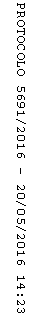 